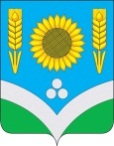 СОВЕТ НАРОДНЫХ ДЕПУТАТОВ РОССОШАНСКОГО  МУНИЦИПАЛЬНОГО РАЙОНА ВОРОНЕЖСКОЙ ОБЛАСТИРЕШЕНИЕ51 сессии от 30 августа 2023 года  № 339                          г. Россошь  В целях приведения нормативных правовых актов органов местного самоуправления Россошанского муниципального района Воронежской области в соответствие с действующим законодательством Совет народных депутатов Россошанского муниципального района РЕШИЛ:1. Внести в решение сессии Совета народных депутатов Россошанского муниципального района от 28.10.2009 г. № 150 «О денежном содержании муниципальных служащих органов местного самоуправления Россошанского муниципального района» следующие изменения:1.1.  В приложении № 1 «Положение об оплате труда муниципальных служащих органов местного самоуправления Россошанского муниципального района» подпункт 3.2.1. изложить в новой редакции:«3.2.1. Ежемесячная надбавка к должностному окладу за классный чин устанавливается в следующих размерах:- действительного муниципального советника муниципальной службы                       1 класса -  4 518 рублей;- действительного муниципального советника муниципальной службы                   2 класса – 4 273 рубля;- действительного муниципального советника муниципальной службы                       3 класса -  4 028 рублей;- главного муниципального советника муниципальной службы                                       1 класса - 3 665 рублей;- главного муниципального советника муниципальной службы 2 класса – 3 420 рублей;- главного муниципального советника муниципальной службы 3 класса – 3 178 рублей;- советника муниципальной службы 1 класса - 2 809 рублей;- советника муниципальной службы 2 класса -  2 568 рублей;- советника муниципальной службы 3 класса -  2 323 рубля;- референта муниципальной службы 1 класса - 2 201 рубль;- референта муниципальной службы 2 класса – 1 835 рублей;- референта муниципальной службы 3 класса - 1 714 рублей;- секретаря муниципальной службы 1 класса  - 1 469 рублей;- секретаря муниципальной службы 2 класса -1 351 рубль;- секретаря муниципальной службы 3 класса -1 103 рубля.».1.2. Приложение № 2 «Размеры должностных окладов по должностям муниципальной службы органов местного самоуправления Россошанского района» изложить в новой редакции, согласно приложению.2. Настоящее решение вступает в силу с момента опубликования в официальном вестнике газеты «Россошанский курьер», размещается на официальном сайте Совета народных депутатов Россошанского муниципального района в сети Интернет и распространяет свое действие на правоотношения, возникшие с 01 июля 2023 года.3. Контроль за исполнением настоящего решения возложить на главу Россошанского муниципального района Сисюка В.М. и на главу администрации Россошанского муниципального района Мишанкова Ю.В.Глава Россошанского муниципального  района		                                                           В. М. СисюкРАЗМЕРЫ ДОЛЖНОСТНЫХ ОКЛАДОВПО ДОЛЖНОСТЯМ МУНИЦИПАЛЬНОЙ СЛУЖБЫ ОРГАНОВ МЕСТНОГО САМОУПРАВЛЕНИЯ РОССОШАНСКОГО МУНИЦИПАЛЬНОГО РАЙОНА1. В администрации Россошанского муниципального района 2. В представительном органе Россошанского муниципального района 3. В контрольно-счетном органе Россошанского муниципального районаГлава Россошанскогомуниципального  района					                              В.М. Сисюк--------------------------------<*> Отдел с правом юридического лицаО внесении изменений в решение Совета народных депутатов Россошанского муниципального района от 28.10.2009 г. № 150 «О денежном содержании муниципальных служащих органов местного  самоуправления Россошанского муниципального   района»Приложениек решению 51 сессии  Совета  народных  депутатов Россошанского  муниципального района от 30.08.2023 года № 339Группа   должностейНаименование должностейРазмер     должностного                                            оклада  (рублей)ВысшаяГлава администрации 12 685ВысшаяПервый заместитель главы администрации 12 437ВысшаяЗаместитель главы администрации12 196Главная Руководитель аппарата (управляющий делами)12 196ГлавнаяРуководитель отдела *11 220Ведущая Заместитель руководителя отдела 10 002ВедущаяНачальник отдела 9 270ВедущаяЗаместитель начальника отдела 9 189ВедущаяНачальник сектора8 781ВедущаяКонсультант 8 540ВедущаяПомощник главы администрации 8 540Старшая Главный специалист 8 174СтаршаяВедущий специалист 6 346Младшая Специалист 1 категории 6 223МладшаяСпециалист 2 категории 6 101Группа   должностейНаименование должностейРазмер     должностного                                            оклада  (рублей)ВедущаяНачальник отдела 9 270ВедущаяКонсультант 8 540ВедущаяПомощник председателя  8 540Старшая Главный специалист 8 174СтаршаяВедущий специалист 6 346Младшая Специалист 1 категории 6 223МладшаяСпециалист 2 категории 6 101Группа   должностейНаименование должностейРазмер     должностного                                            оклада  (рублей)СтаршаяВедущий специалист 6 346